Objet :  Utilisation moncompteUtilisation de moncompte.Vous disposez gratuitement de 5 boîtes aux lettres.Si vous n'avez pas encore atteint cette limite, vous pouvez, de chez vous, créer une nouvelle adresse mail en utilisant l'interface spécifique à l'adresse : http://moncompte.fibragglo.frPour cela, 2 conditions doivent être réunies :Disposez d'une boite aux lettres.Ne pas avoir plus de 5 boites déjà existantes.Cet outil ne permet pas :De créer votre première boite aux lettresDe créer une boite aux lettres au-delà des 5 gratuites qui vous sont offertesPour ces actions, vous pouvez contacter par mail à en indiquant vos souhaits.1. Authentification à votre première boite aux lettresMunissez-vous de votre document "Eléments de connexion"Saisissez les éléments d'un des comptes, à savoir son identifiant et son mot de passe associé, puis cliquez sur le bouton Valider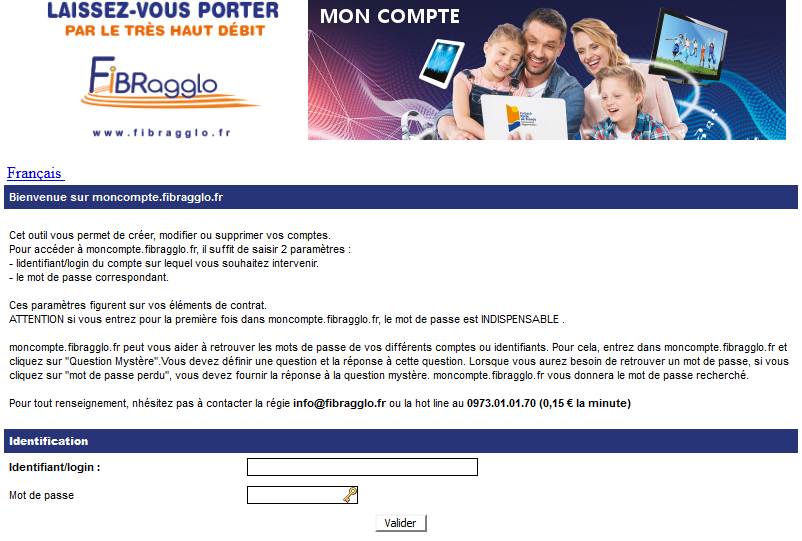 2. Votre nouveau comptePour créer une nouvelle boîte aux lettres, cliquez sur le bouton Ajouter un identifiant :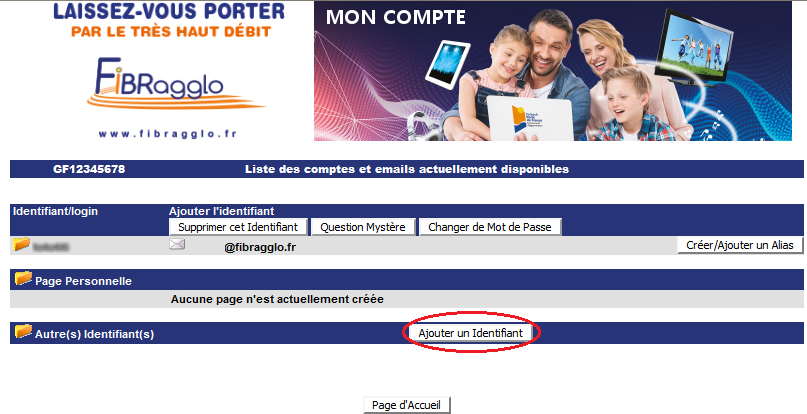 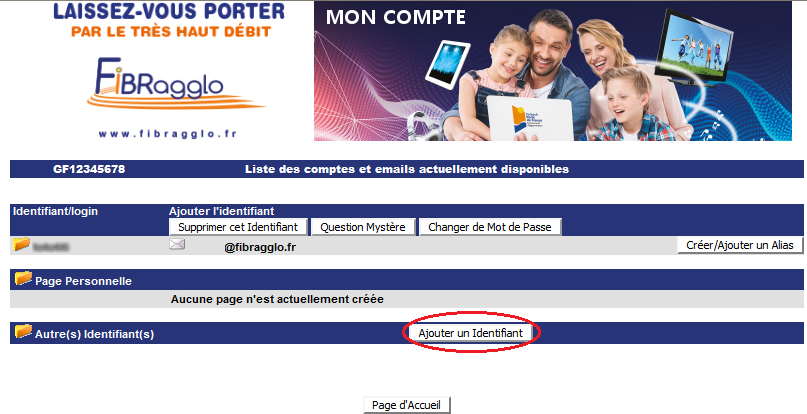 Saisissez le nouvel identifiant souhaitéSaisissez un mot de passe que vous confirmez juste en dessousCliquez sur Ajouter un identifiantNotez bien votre identifiant et son mot de passe (éventuellement faites une copie d'écran avant de cliquer sur le bouton d'ajout) 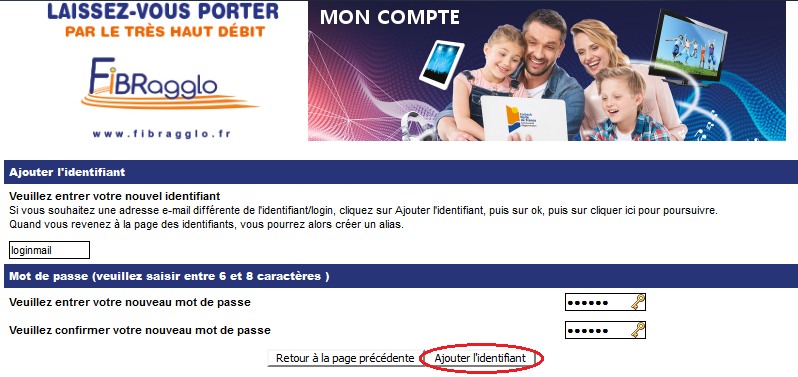 moncompte.fibragglo.fr va contrôler la disponibilité des adresses.Si l'adresse est déjà existante, moncompte.fibragglo.fr retourne une erreur et vous invite à modifier cette dernière.3. Ajouter un alias sur un comptePour ajouter un alias à votre compte, cliquez sur le bouton Créer / Ajouter un Alias :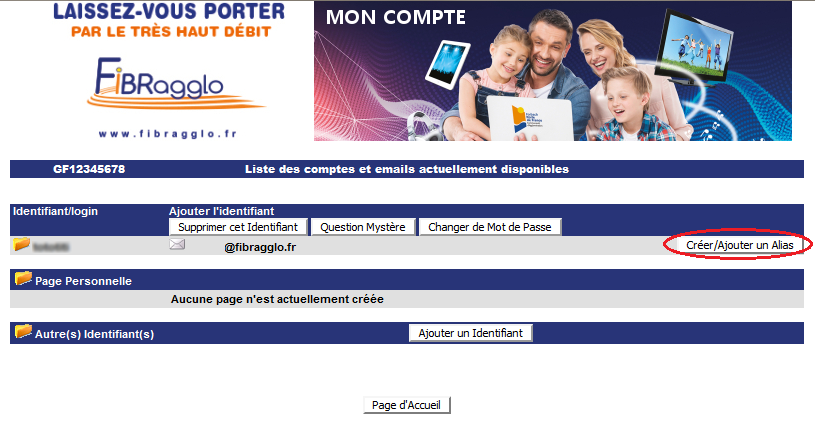 Vous avez la possibilité d'ajouter un alias ou de rediriger TOUS les nouveaux mails vers n'importe quelle adresse de votre choix. Cliquez sur le bouton Créer / Ajouter un Alias pour valider vos modifications.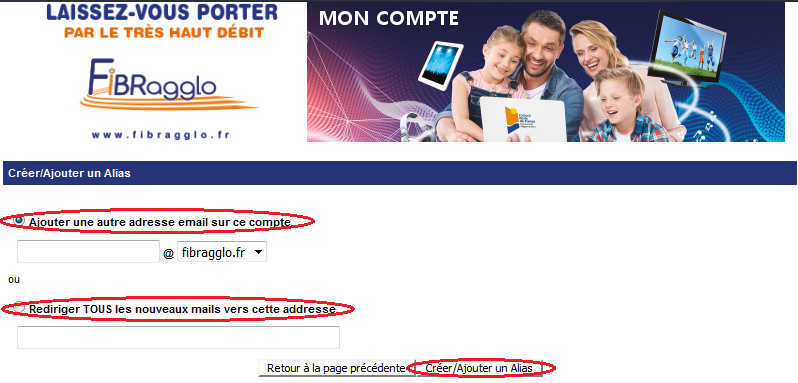 4. Supprimer un compteEn cas de besoin, vous avez la possibilité de supprimer votre compte (identifiant). Attention, tous vos messages stockés sur le serveur seront supprimés. Cliquer sur le bouton Supprimer cet Identifiant :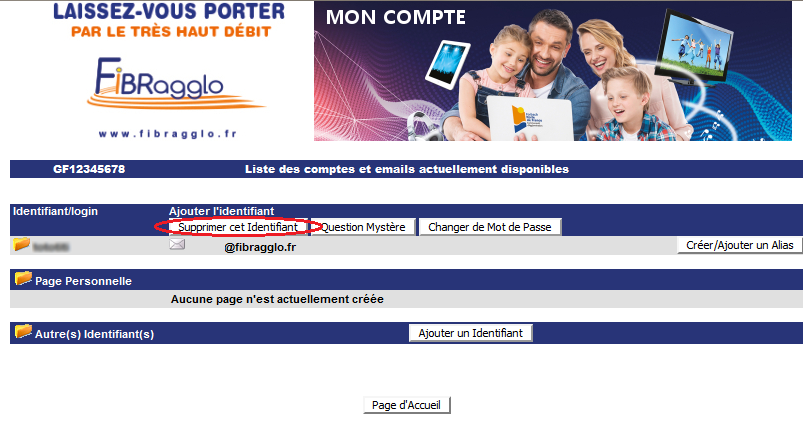 5. Supprimer un aliasLa suppression d'un alias est également possible en cliquant sur le bouton Supprimer situé sur la ligne de l’alias :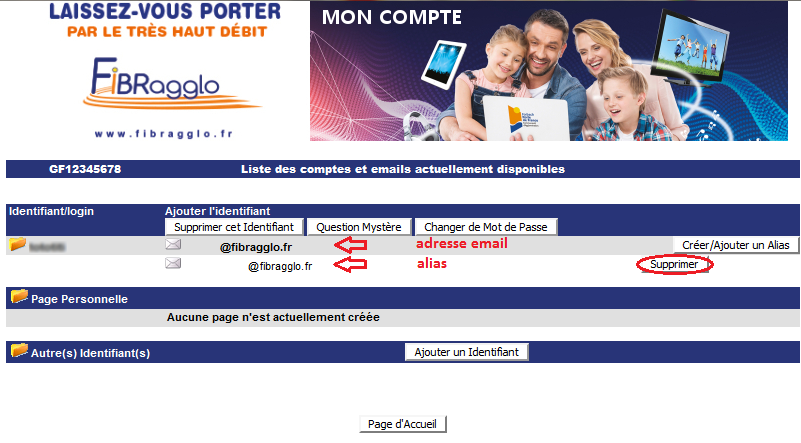 6. Changement de mot de passeVous avez la possibilité de changer le mot de passe de votre compte en cliquant sur le bouton Changer de Mot de Passe :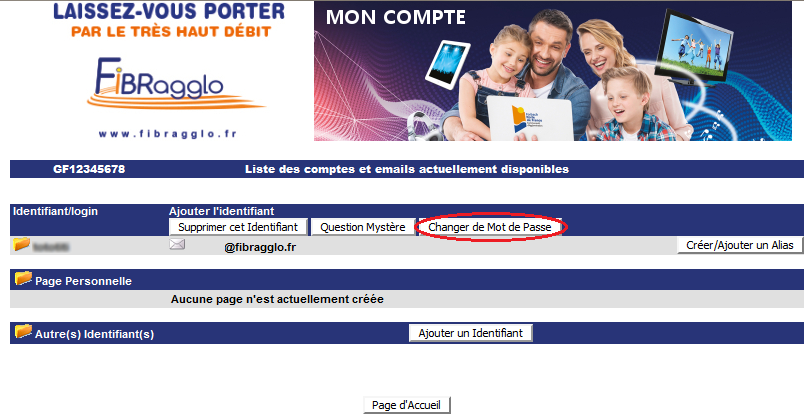 Puis entrer le mot de passe souhaité à confirmer juste en dessous et cliquer sur le bouton Cliquer ici pour poursuivre :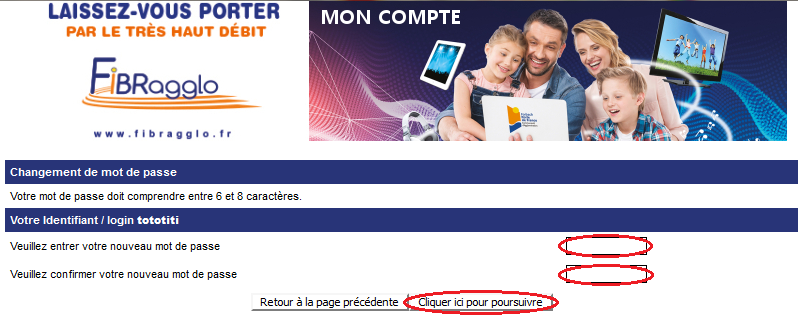 7. Basculer sur un autre compte :Lorsqu’on se connecte au moncompte.fibragglo.fr, il n’est possible de paramétrer qu’un seul compte mail (Visible sur l’image avec les numéros 1,2 et 3) à la fois.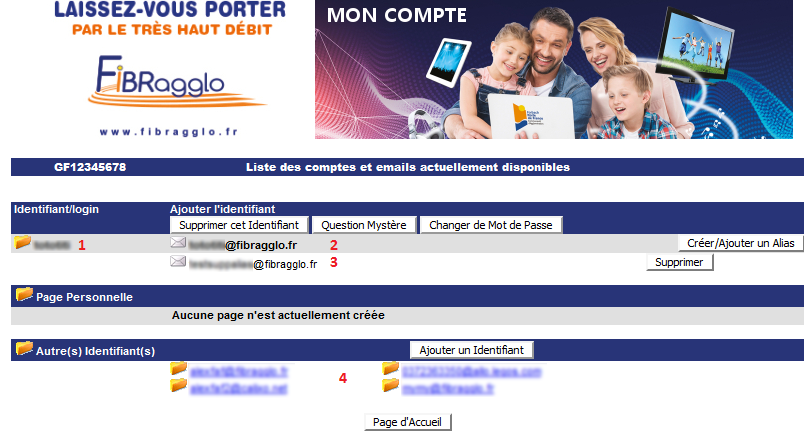 Pour basculer sur un autre compte, il faut cliquer sur celui-ci dans la partie 4.